Č. j. 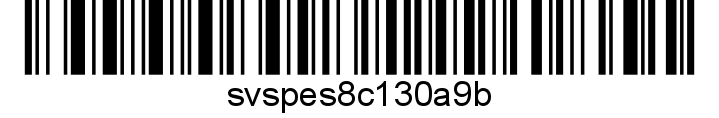 Nařízení Státní veterinární správyKrajská veterinární správa Státní veterinární správy pro Liberecký kraj (dále jen „KVSL“) jako správní orgán místně a věcně příslušný podle ustanovení § 47 odst. 4 a 7 a § 49 odst. 1 písm. c) zákona č. 166/1999 Sb., o veterinární péči a o změně některých souvisejících zákonů (veterinární zákon), ve znění pozdějších předpisů, s ohledem na nařízení Evropského parlamentu a Rady (EU) 2016/429 ze dne 9. března 2016 o nákazách zvířat a o změně a zrušení některých aktů v oblasti zdraví zvířat („právní rámec pro zdraví zvířat“), v platném znění (dále jen „nařízení (EU) 2016/429”) a podle prováděcího nařízení Komise (EU) 2023/594 ze dne 16. března 2023, kterým se stanoví zvláštní opatření k tlumení afrického moru prasat a zrušuje prováděcí nařízení (EU) 2021/605, v platném znění (dále jen „nařízení (EU) 2023/594“), podle nařízení Komise (EU) č. 142/2011 ze dne 25. února 2011, kterým se provádí nařízení Evropského parlamentu a Rady (ES) č. 1069/2009 o hygienických pravidlech pro vedlejší produkty živočišného původu a získané produkty, které nejsou určeny k lidské spotřebě, a provádí směrnice Rady 97/78/ES, pokud jde o určité vzorky a předměty osvobozené od veterinárních kontrol na hranici podle uvedené směrnice, v platném znění (dále jen „nařízení Komise (EU) č. 142/2011“),  podle nařízení Komise v přenesené pravomoci (EU) 2020/687 ze dne 17. prosince 2019, kterým se doplňuje nařízení Evropského parlamentu a Rady (EU) 2016/429, pokud jde o pravidla pro prevenci a tlumení určitých nákaz uvedených na seznamu, v platném znění (dále jen „nařízení (EU) 2020/687“), podle nařízení Evropského Parlamentu a Rady (ES) č. 853/2004 ze dne 29. dubna 2004, kterým se stanoví zvláštní hygienická pravidla pro potraviny živočišného původu (dále jen „nařízení (ES) č. 853/2004“) a v souladu s ustanovením § 54 odst. 2 písm. a) a odst. 3 veterinárního zákona nařizuje tatomimořádná veterinární opatřeník zamezení šíření nebezpečné nákazy – afrického moru prasat (dále jen „AMP“) v Libereckém kraji.Tato mimořádná veterinární opatření jsou vydávána na základě nařízení (EU) 2023/594 přílohy I části II, kterým je vymezeno uzavřené pásmo II z důvodu výskytu nebezpečné nákazy AMP u uhynulého volně žijícího prasete nalezeného v katastrálním území (dále jen „k.ú.“) číslo 660515 obce Jindřichovice pod Smrkem, GPS: 50°57'2.503"N, 15°13'41.392"E.ČÁST PRVNÍČl. 1Vymezení uzavřeného pásma IIUzavřeným pásmem II AMP jsou k.ú. obcí uvedená přílohy I v části II nařízení (EU) 2023/594.Čl. 2Opatření v uzavřeném pásmu II(1) Všem uživatelům honiteb nebo oprávněným účastníkům lovu v uzavřeném pásmu II se nařizujena honebním pozemku vybudovat, vybavit a udržovat svozné místo pro uložení uhynulých volně žijících prasat podle podmínek stanovených v příloze č. 1. Polohu svozného místa určit formou GPS souřadnic a nahlásit KVSL a svozné místo označit evidenčním číslem přiděleným KVSL,aktivně vyhledávat uhynulá volně žijící prasata a prasata sražená dopravními prostředky, manipulovat s nimi dle zásad stanovených v příloze č. 1, nezaměnitelně je označit plombou pro označování ulovené zvěře, vyplnit úplně a správně lístek o původu zvěře a současně v něm čitelně uvést podle vzoru v příloze č. 2 další povinné údaječíslo honitby a číslo k.ú. nálezu uhynulého volně žijícího prasete za názvem honitby,slovo „AMP“ v části Využití ulovené zvěře,telefonní číslo lovce za podpis lovce,a ten přiložit k uhynulému volně žijícímu praseti,nález uhynulého nebo sraženého volně žijícího prasete oznámit neprodleně na KVSL prostřednictvím těchto kontaktů, telefonní číslo 485 246 691 nebo mobil 720 995 207,oznámit místo a polohu uhynulého volně žijícího prasete k předání svozové lince asanačního podniku SAP Mimoň spol. s r.o. na tel. 487 883 888,provádět lov volně žijících prasat jen držitelem loveckého lístku podle zákona č. 449/2001 Sb., o myslivosti, ve znění pozdějších předpisů, který byl proškolen prostřednictvím informačního systému Státní veterinární správy na jejích internetových stránkách v části https://skoleni.svscr.cz/ nebo prezenčně, zákaz použití loveckých psů při společném lovu,odebrat z každého uloveného kusu volně žijícího prasete vzorek krve na AMP a není-li to možné, vzorek sleziny, ledviny, mízní uzliny nebo dlouhé kosti na AMP,vyplnit úplně a správně objednávku laboratorního vyšetření uvedenou v příloze č. 3; tuto objednávku přiložit ke vzorku odebranému podle písmene g),předat vzorek odebraný podle písmene g) neprodleně na KVSL nebo na státní veterinární ústav nebo v místě pro příjem vzorků k vyšetření na svalovce, jejichž seznam je uveden na internetových stránkách Státní veterinární správy, a které je nejbližší místu ulovení,uskladnit celé tělo uloveného volně žijícího prasete určeného pro lidskou spotřebu včetně orgánů v souladu s článkem 3 nebo 4, zákaz přemísťování ulovených, uhynulých volně žijících prasat, prasat sražených dopravními prostředky, anebo jejich částí, předmětů, zařízení nebo jakýchkoliv materiálů, které by mohly být zdrojem šíření viru AMP do hospodářství, ve kterém jsou chovaná prasata,zákaz přemísťování volně žijících prasat ulovených v uzavřeném pásmu II pro spotřebu ve své domácnosti v uzavřeném pásmu II a mimo pásmo II, není-li dále uvedeno jinak,zákaz prodávat a dodávat v uzavřeném pásmu II a mimo uzavřené pásmo II podle § 27b odst. 1 veterinárního zákona těla volně žijících prasat v kůži, která byla ulovena v uzavřeném pásmu II. (2) Proplacení příspěvku za ulovené, nalezené uhynulé nebo sražené volně žijící prase se provádí za podmínek a ve výši stanovené Ministerstvem zemědělství v platné metodice kontroly zdraví zvířat a nařízené vakcinace na základě úplně a správně vyplněné žádosti uvedené v příloze č. 4 nebo č. 5. KVSL proplacení příspěvku provede, jsou-li splněna opatření nařízená v odstavci 1 písmeno b) až i).(3) Všem chovatelům prasat v hospodářstvích s chovanými prasaty v uzavřeném pásmu II se nařizujeustájit chovaná prasata tak, aby nemohla přijít do kontaktu s volně žijícími prasaty; volně žijící prasata nesmějí mít přístup k žádným materiálům, zejména ke krmivu, stelivu, vodě, se kterými mohou následně přijít do styku chovaná prasata v hospodářství, zákaz chovu prasat ve venkovním prostředí, včetně vypouštění do venkovních výběhů, není-li KVSL udělena výjimka,zákaz přemísťování chovaných prasat mimo území České republiky; KVSL může pro zásilky, které splňují požadavky uvedené v čl. 25 nařízení (EU) 2023/594 na základě žádosti povolit výjimku z tohoto zákazu. Za žádost o povolení výjimky se považuje žádost o veterinární osvědčení TRACES,zákaz přemísťování chovaných prasat a zárodečných produktů získaných od prasat, nejde-li o přemístění chovaných prasat na určené jatky za účelem okamžité porážky uvnitř stejného uzavřeného pásma II; KVSL může na základě žádosti povolit výjimku z tohoto zákazu formou veterinárního osvědčení k přemístění na jiné hospodářství v uzavřeném pásmu II nebo mimo něj nebo na určené jatky mimo uzavřené pásmo II postupem uvedeným v článku 6,používat dezinfekční prostředky s virucidním účinkem deklarovaným výrobcem u vstupů do budov a u výstupu z budov, v nichž jsou ustájena chovaná prasata jakož i v hospodářství samotném,dodržovat opatření biologické bezpečnosti ke snížení rizika šíření viru AMP, a to zejména tím, že při ošetřování chovaných prasat bude používán zvláštní vyhrazený oděv a pracovní obuv, zákaz krmit obilovinami, které pocházejí z oblasti uvedené v příloze I část II a v příloze II nařízení (EU) 2023/594 s výjimkou, že tyto obiloviny byly nejméně 30 dní před použitím skladovány mimo dosah volně žijících prasat nebo byly podrobeny ošetření za účelem inaktivace viru AMP,zákaz krmit zelenou pící a senem a stlát stelivem, které pocházejí z oblasti uvedené v příloze I část II a v příloze II nařízení (EU) 2023/594, s výjimkou, že seno bylo nejméně 30 dní a sláma byla nejméně 90 dní před použitím skladovány mimo dosah volně žijících prasat nebo byly podrobeny ošetření za účelem inaktivace viru AMP,ohlásit veškerá uhynulá anebo nemocná chovaná prasata s příznaky nasvědčujícími výskytu nákazy (např. nechutenství, horečka, apatie) na KVSL na telefonní číslo 485 246 691 nebo mobil 720 995 207zákaz přemísťování předmětů, zařízení nebo jakýchkoliv materiálů, které by mohly být zdrojem šíření viru AMP do hospodářství, ve kterém jsou chovaná prasata, (4) Všem právnickým a fyzickým osobám se nařizujezákaz přemísťovat chovaná prasata do uzavřeného pásma II, nejde-li o přemístění na jatky za účelem okamžité porážky,zákaz přemísťovat zásilky vedlejších živočišných produktů získaných z prasat chovaných v uzavřeném pásmu II. KVSL může na základě žádosti povolit výjimku z tohoto zákazu formou veterinárního osvědčení postupem uvedeným v článku 6. Zákaz přemístění a povinnost vyžádat si veterinární osvědčení se nevztahuje na případy, kdy jsou vedlejší živočišné produkty podle věty první, přemisťovány výhradně svozovou linkou asanačního podniku ke zpracování v asanačním podniku a na přesuny hnoje uvnitř stejného uzavřeného pásma,zákaz přemísťovat zásilky čerstvého masa a masných výrobků, včetně střívek získané z prasat chovaných v uzavřeném pásmu II mimo uzavřené pásmo. Zákaz se nevztahuje na masné výrobky, které byly ošetřeny ve schváleném zařízení způsobem zmírňujícím rizika podle přílohy VII nařízení (EU) 2020/687. KVSL může na základě žádosti povolit výjimku ze zákazu podle věty první, formou veterinárního osvědčení, vyžádaného postupem uvedeným v článku 6,zákaz přemísťovat zásilky čerstvého masa (zvěřiny), masných výrobků a veškerých dalších produktů živočišného původu, získaných z volně žijících prasat a jejich těl, včetně střívek získaných z volně žijících prasat, pocházejících z uzavřeného pásma II. KVSL může na základě žádosti povolit výjimku z tohoto zákazu formou veterinárního osvědčení k přemístění postupem uvedeným v článku 6,přemísťovat vedlejší živočišné produkty pocházející z volně žijících prasat nebo obsahující vedlejší živočišné produkty z volně žijících prasat z uzavřeného pásma II, mimo toto pásmo, pouze jsou-li doprovázeny veterinárním osvědčením vydaným postupem uvedeným v článku 6. Povinnost vyžádat si veterinární osvědčení se nevztahuje na případy, kdy jsou vedlejší živočišné produkty podle věty první, přemisťovány výhradně svozovou linkou asanačního podniku ke zpracování v asanačním podniku, výjimku ze zákazu uvedeného v písmenu c) povolí KVSL pro zásilky, které splňují požadavky uvedené v článku 41 a 42 nařízení (EU) 2023/594, výjimku ze zákazu uvedeného v písmenu d) povolí KVSL pro zásilky, které splňují požadavky uvedené v článku 51 a 52 nařízení (EU) 2023/594,povinnost vyžádat si veterinární osvědčení pro přemístění zásilek čerstvého masa a masných výrobků, včetně střívek, získaných z prasat z uzavřeného pásma II stanovená v článku 19 nařízení (EU) 2023/594 se nevztahuje na přemísťování zásilek čerstvého masa a masných výrobků, včetně střívek, získaných z prasat chovaných v uzavřeném pásmu II nebo v oblastech mimo uzavřená pásma II, pokud byly získány nebo vyrobeny v podniku umístěném na území uzavřeného pásma II a označeny oválnou identifikační značkou, přemísťování zásilek masných výrobků vyrobených z masa prasat chovaných v uzavřeném pásmu II, pokud byly podrobeny ošetření zmírňujícímu rizika podle přílohy VII nařízení (EU) 2020/687 a označeny oválnou identifikační značkou.čerstvé maso a masné výrobky, včetně střívek, které lze v souladu s článkem 41 nařízení (EU) 2023/594 uvést na trh pouze v České republice, musí být v souladu s článkem 47 nařízení (EU) 2023/594 označeny zvláštní identifikační značkou, kterou tvoří veterinární schvalovací číslo přidělené KVS (číslo uvedené v seznamu schválených potravinářských podniků na internetové stránce SVS a v dokladu o schválení a registraci daného podniku) bez grafického symbolu oválu nebo jakéhokoli jiného grafického symbolu a bez písmen „ES“, avšak včetně písmen „CZ“, nebo nejpozději od 15. března 2024 identifikačním označením dle čl. 5 odst. 1 nařízení (ES) č. 853/2004 se dvěma dalšími rovnoběžnými diagonálními čarami.zákaz pořádání svodu prasat.Čl. 3 Zvláštní požadavky na těla, čerstvé maso, masné výrobky a další produkty živočišného původu získané z volně žijících prasat z uzavřeného pásma II určené k ošetření zmírňujícímu rizika (1) Kromě požadavků stanovených v článcích 51 a 52 nařízení (EU) 2023/594 musí těla, čerstvé maso, masné výrobky a další produkty živočišného původu získané z volně žijících prasat z uzavřeného pásma II určené k ošetření zmírňujícímu rizika splnit požadavky odstavce 2 a 3.  (2) Každé tělo volně žijícího prasete ulovené v uzavřeném pásmu II určené k ošetření zmírňujícímu rizika podle přílohy VII nařízení (EU) 2020/687 ve schváleném podniku musí být před přemístěním  uživatelem honitby vyšetřeno na AMP, a to ve státním veterinárním ústavu, celé tělo (včetně vývrhu) skladováno odděleně od ostatních kusů ulovené volně žijící zvěře do okamžiku obdržení výsledků vyšetření na AMP v  zařízení schváleném a registrovaném nebo pouze registrovaném podle veterinárního zákona pro uchování těl ulovené volně žijící zvěře, které se nachází v uzavřeném pásmu II, v němž bylo volně žijící prase uloveno a odtud bude dodáno do zařízení pro nakládání se zvěřinou, kde proběhne veterinární prohlídka nebo zařízení schváleném a registrovaném podle veterinárního zákona pro nakládání se zvěřinou (zvěřinové závody, jatka s povolením zpracovávat zvěřinu v kůži), které se nachází v pásmu II, v němž bylo zvíře uloveno.  Součástí zařízení uvedeného v bodech 1. a 2. musí být umyvadlo s teplou vodou, zařízení pro sterilizaci nástrojů nebo jemu odpovídající náhrada vhodnými dezinfekčními prostředky a vhodná nádoba na skladování nepoživatelných orgánů ulovených volně žijících prasat. Poživatelné orgány musí být skladovány v jiné vhodné nádobě nebo zavěšeny a nesmí být použity do okamžiku obdržení výsledků vyšetření na AMP. (3) Orgány a tělo uloveného volně žijícího prasete v kůži, u něhož byl laboratorním vyšetřením potvrzen pozitivní výsledek na AMP, a všechna další těla a části těl zvěře, které s nimi přišly do styku, musí být neškodně odstraněny v asanačním podniku.  Čl. 4 Zvláštní požadavky na těla, čerstvé maso, masné výrobky a další produkty živočišného původu získané z volně žijících prasat z uzavřeného pásma II určené pro spotřebu v domácnosti (1) Kromě požadavků stanovených v článcích 51 a 52 nařízení (EU) 2023/594 musí těla, čerstvé maso, masné výrobky a další produkty živočišného původu získané z volně žijících prasat z uzavřeného pásma II určené pro spotřebu v domácnosti splnit požadavky odstavce 2 až 5. (2) U uloveného volně žijícího prasete, které uživatel honitby nebo oprávněný účastník lovu použije výlučně pro spotřebu ve své domácnosti, musí být uživatelem honitby zajištěno vyšetření na AMP ve státním veterinárním ústavu. (3) Ulovené volně žijící prase musí být celé (včetně vývrhu) skladováno odděleně od ostatních kusů ulovené volně žijící zvěře do okamžiku obdržení výsledků vyšetření na AMP v zařízení schváleném a registrovaném nebo pouze registrovaném podle veterinárního zákona pro uchování těl ulovené volně žijící zvěře nacházejícím se v uzavřeném pásmu II, ve kterém bylo prase uloveno, nebo v jiném uzavíratelném vyhovujícím prostoru, kam nemají přístup cizí osoby ani žádná zvířata (psi, kočky, ptáci apod.), nacházejícím se v uzavřeném pásmu II, ve kterém bylo prase uloveno. (4) Součástí skladovacích prostor uvedených v odstavci 3 musí být vhodná nádoba na skladování nepoživatelných orgánů ulovených volně žijících prasat. Poživatelné orgány musí být skladovány v jiné vhodné nádobě nebo zavěšeny a nesmí být použity pro spotřebu v domácnosti do okamžiku obdržení výsledků vyšetření na AMP. (5) Tělo a orgány uloveného volně žijícího prasete, u něhož byl laboratorním vyšetřením potvrzen pozitivní výsledek na AMP, a všechna další těla a části těl zvěře, které s nimi přišly do styku, musí být neškodně odstraněny v asanačním podniku.  Čl. 5 Vedlejší živočišné produkty Zákaz uvedený v článku 2 odst. 4 písmeno b) a e) se nevztahuje na přemísťování zásilek vedlejších živočišných produktů z chovaných a volně žijících prasat, které přepravuje asanační podnik, který v uzavřeném pásmu II zajišťuje svoz na základě určeného územního obvodu (svozové oblasti); tyto zásilky nemusí doprovázet veterinární osvědčení, nebo  splňují požadavky uvedené v článku 35 až 40, resp. 54 a 55 nařízení (EU) 2023/594. Zásilky musí dle článku 21 nařízení (EU) 2023/594 doprovázet obchodní doklad podle kapitoly III přílohy VIII nařízení (EU) č. 142/2011 a veterinární osvědčení, vyžádané postupem uvedeným v článku 6.Čl. 6Žádost o povolení výjimky k přemístění zásilek a veterinární osvědčení(1) Za žádost o povolení výjimky uvedené v tomto nařízení k přemístění chovaných prasat, živočišných produktů a vedlejších živočišných produktů se považuje elektronické podání, jímž žadatel žádá o vydání veterinárního osvědčení (dále jen „veterinární osvědčení“) v předepsané struktuře a formátu učiněné prostřednictvím informačního systému Státní veterinární správy na jejích internetových stránkách v části https://www.svscr.cz/online-formulare/. Žádost se považuje za bezvadnou, je-li úplně a správně vyplněna a odeslána část I. předepsaného formuláře veterinárního osvědčení. O řádném převzetí žádosti obdrží žadatel potvrzení na emailovou adresu, kterou uvedl při registraci do informačního systému Státní veterinární správy.(2) Lhůta pro podání žádosti o veterinární osvědčení činí nejméně 48 hodin přede dnem předpokládaného přemístění zásilky. (3) Žadatel po podání žádosti o veterinární osvědčení podle odstavce 1 v případě žádosti o přemístění chovaných prasat vytiskne žádost spolu s ostatními částmi předepsaného formuláře veterinárního osvědčení a vyžádá si provedení klinického vyšetření, a určila-li to krajská veterinární správa odběr vzorků k laboratornímu vyšetření, soukromým veterinárním lékařem schváleným dle § 61 odst. 5 veterinární zákona pro metodiku kontroly zdraví zvířat a nařízené vakcinace a jeho potvrzení v části II. předepsaného formuláře veterinárního osvědčení; klinické vyšetření musí být provedeno nejvýše 24 hodin před přemístěním zásilky chovaných prasat. Laboratorní vyšetření musí být provedeno ve státním veterinárním ústavu. V případě živočišných produktů a vedlejších živočišných produktů může KVS před vydáním osvědčení provést úřední kontrolu na místě. Doplněný předepsaný formulář veterinárního osvědčení musí být doručen osobně krajské veterinární správě.(4) Za vydání veterinárního osvědčení je třeba zaplatit formou kolkové známky příslušný správní poplatek podle položky 70 bod 1. nebo položky 71 bod 1. zákona č. 634/2004 Sb., o správních poplatcích, za jedno zvíře						50,- Kčza více než jedno zvíře				100,- Kčk přepravě živočišných produktů			100,- Kč   (5) KVSL veterinární osvědčení vydá, jestliže v případě žádosti o přemístění chovaných prasat byly v hospodářství provedeny metodikou kontroly zdraví zvířat a nařízené vakcinace na příslušný rok předepsané zdravotní zkoušky, v případě žádosti o přemístění chovaných prasat je prase označeno a evidováno v souladu se zákonem č. 154/2000 Sb., o šlechtění, plemenitbě a evidenci hospodářských zvířat a o změně některých souvisejících zákonů (plemenářský zákon), ve znění pozdějších předpisů, v případě žádosti o přemístění chovaných prasat je výsledek klinického vyšetření a odběru vzorků podle odstavce 3 příznivý a nesvědčí o výskytu AMP v hospodářství původu prasat, v případě žádosti o přemístění chovaných prasat je chovatel, od něhož je chované prase přemísťováno, povinen předat kopii výsledků požadovaných zdravotních zkoušek nebo údajů o očkování chovateli nebo provozovateli, do jehož hospodářství nebo shromažďovacího střediska je zvíře přemísťováno,jsou-li splněny další požadavky nařízení (EU) 2016/429, nařízení (EU) 2023/594, nařízení (EU) 2020/687, jiných právních předpisů a tohoto nařízení, nebyly při úřední kontrole na místě shledány závady bránící přesunu.(6) Pokud KVSL shledá, že nelze veterinární osvědčení vydat, je povinna o tom v souladu s ustanovením § 155 odst. 3 správního řádu na požádání písemně uvědomit dotčenou osobu a sdělit důvody, které k tomuto závěru vedly.(7) V případě žádosti o přemístění chovaných prasat činí doba platnosti veterinárního osvědčení 24 hodin od klinického vyšetření provedeného podle odstavce 3. KVSL však může v odůvodněných případech stanovit jinou dobu platnosti veterinárního osvědčení a vyznačit ji v něm.(8) Veterinární osvědčení musí doprovázet přemísťovanou zásilku po celou dobu přepravy až do místa určení a musí být příjemcem zásilky uchováváno nejméně po dobu 1 roku ode dne jeho vydání.(9) Není-li v tomto nařízení stanoveno jinak, použije se na postup vydání veterinárního osvědčení správní řád (§ 154 a následující).Čl. 7SankceZa nesplnění nebo porušení povinností může správní orgán podle ustanovení § 71 nebo § 72 veterinárního zákona uložit pokutu až do výše: a) 100 000 Kč, jde-li o fyzickou osobu, b) 2 000 000 Kč, jde-li o právnickou osobu nebo podnikající fyzickou osobu. Čl. 8PoučeníPokud v souladu s § 67 a násl. veterinárního zákona vzniká nárok na poskytnutí náhrady nákladů a ztrát, které vznikly v důsledku provádění mimořádných veterinárních opatření nařízených ke zdolávání některé z nebezpečných nákaz a nemocí přenosných ze zvířat na člověka, je třeba jej včas uplatnit na základě žádosti podané u Ministerstva zemědělství, které o ní rozhodne. Podrobnosti pro uplatňování náhrady a náležitosti žádosti o její poskytnutí stanoví vyhláška č. 342/2012 Sb., o zdraví zvířat a jeho ochraně, o přemísťování a přepravě zvířat a o oprávnění a odborné způsobilosti k výkonu některých odborných veterinárních činností, ve znění pozdějších předpisů. Formulář žádosti je dostupný na internetových stránkách Ministerstva zemědělství.ČÁST DRUHÁČl. 9Zrušovací ustanoveníZrušuje se nařízení Státní veterinární správy č. j. SVS/2023/010433-L, ze dne 20.01.2023.ČÁST TŘETÍČl. 10Společná a závěrečná ustanovení(1) Toto nařízení nabývá podle § 2 odst. 1 a § 4 odst. 1 a 2 zákona č. 35/2021 Sb., o Sbírce právních předpisů územních samosprávných celků a některých správních úřadů z důvodu naléhavého obecného zájmu, platnosti jeho vyhlášením formou zveřejnění ve Sbírce právních předpisů a účinnosti počátkem dne následujícího po dni jeho vyhlášení. Datum a čas vyhlášení nařízení je vyznačen ve Sbírce právních předpisů. (2) Toto nařízení se vyvěšuje na úředních deskách krajského úřadu a všech obecních úřadů, jejichž území se týká, na dobu nejméně 15 dnů a musí být každému přístupné u krajské veterinární správy, krajského úřadu a všech obecních úřadů, jejichž území se týká.  (3) Státní veterinární správa zveřejní oznámení o vyhlášení nařízení ve Sbírce právních předpisů na své úřední desce po dobu alespoň 15 dnů ode dne, kdy byla o vyhlášení vyrozuměna. V Liberci dne 20.04.2023MVDr. Roman Šebestaředitel Krajské veterinární správyStátní veterinární správy pro Liberecký krajpodepsáno elektronickyObdrží:Krajský úřad pro Liberecký kraj, IČ:70891508, DS: c5kbvkw, U Jezu 642/2a, 460 01 LiberecDotčené městské a obecní úřady prostřednictvím veřejné datové sítě do datové schránkyČMMJ OMS Liberec, oms.liberec@volny.cz Hasičský záchranný sbor Libereckého kraje, IČ:70888744, DS: hv4aivj, Barvířská 29/10, 460 07 LiberecKrajské ředitelství policie Libereckého kraje, IČ:72050501, DS: vsmhpv9, nám. Dr. E. Beneše 584/24, 460 01 LiberecKrajská hygienická stanice Libereckého kraje se sídlem v Liberci, IČ:71009302, DS: nfeai4j, Husova 186/64, 460 05 Liberec - Liberec V-KristiánovKomora veterinárních lékařů České republiky, IČ:44015364, DS: 73qadir, Novoměstská 1965/2, 621 00 BrnoOkresní agrární komora Liberec a Jablonec nad Nisou, DS: yujaexpPřílohy:Příloha č. 1 – Charakteristika svozného místa a zásady zacházení s uhynulým prasetemPříloha č. 2 – Vzor pro správné vyplnění lístku o původu zvěřePříloha č. 3 – Objednávka laboratorního vyšetření na AMP u prasete divokého uloveného v   uzavřeném pásmu IIPříloha č. 4 – Žádost o proplacení zástřelného u volně žijících prasat v uzavřeném pásmu IIPříloha č. 5 – Žádost o proplacení nálezného u volně žijících prasat v uzavřeném pásmu II 